Administrative Law CAN                   Kellan McKeenOVERVIEW - Admin LawAdmin law source – enabling statute – about delegated powerAdmin tribunals are “creatures of statute”JR – heart and soul of admin lawCourts = guardians of the rules of law (oversee executive actions)Tension in admin law – where does the legitimacy of the judiciary come from? – Exec and legislature are electedConstitutionNo mention of Cabinet/PM/delegation of powerInstitutional dialogue btw 3 bodies – executive, judiciary, legislature to uphold the rule of lawExecutive power – political exec, minister, crown corps, armed forces, municipalitiesUniversities, self-regulatory organizations (subject to JR)History of Admin Lawstarted w/ railways – Railway Commissioncourts unhappy about admin bodies – saying legislature – no jurisdictionincreasing complexity of society, need for expertise in different area – gov’t bodies, admin developed organicallyWWI – gov’t bodies to deal w/ rationing, etcWillis – states should look after subjects from cradle to the grave – established “governments in miniature”First tribunals – labour tribs 1920s (tri-partite structure)Courts pushed back – concerns of patronage, appointment, merit for BoardsIn the era of legal formalismWWII – explosion of Crown corps, boards, tribs, agencies – welfare stateOPC – had invasive powers, against privacy rights – established commission, brought courts back in – allowed for JRThen political shift (Mulroney) – gov’t too rigid, anti-bureaucratic platformsNow, move from welfare state to regulatory state – gov’t steers, private actors row (critique that maybe this has gone to far? – GFC)Administrative Bodies“sharp end” of constitutional law – affect ppl’s daily livesAgencies- are quite independent – can’t be fired, high expertise, power in statuteTribunals – more judicative (dispute resolution, enforcement) or more legislative (policy) or both (eg. Securities commission)If bodies impact your life, you have right to participateFormal – chance to submit application, appeal, etcInformal – chance to make written submissions, or right to get noticeTribunals Better than courts for specific expertiseEfficiency/accessibility Certain functions more suited – eg. MVA driver’s testsCreating them – how much power/independence to give, appoint, rights (eg. To counsel), budget, expertiseCourt Oversight3 forms of court jurisdiction:Original JurisdictionSue admin body using contract, tort (very limited)Statutory right to appealOnly have right if enabling statute allows (very rare) – eg. BC Securities ActJudicial ReviewCourts using inherent jurisdiction to referee exercise of exec power2 principles: 1) procedural fairness 2) substantive reviewCrevier v AG (Quebec) (1981 SCC)Facts: Quebec created prof trib adjudicating professional conduct. Privative clause that said their decisions can’t be reviewed.Issue: is it a violation of s. 96 inherent jurisdiction of superior court?Outcome:Ultra vires legislature’s jurisdiction to exclude judiciary from JRConstitutionalized judicial review prerogative and the role of the courts as guardians of the rule of lawRULE OF LAWROL represents: 1) Political morality 2) Institutional control 3) Principle of legality Governs normative relationship btw institutions, state, individualsPrevents arbitrary exercise of power by stateJudicial independence and access to justice4 Legal Scholars View on ROL: Dicey, Fuller and RazAlbert Dicey, 1885 – Institutional Focus3 features: 1) absence of arbitrary authority 2) formal legal equality 3) constitutional lawmechanism: common law, parliament and unwritten constitutionhe was anti-admin agencies – untrustworthy, dangerous to ROLconcerned about arbitrariness Lon Fuller, 1964 – Relationship Focusrelationship btw state and ppl – not anti-institutionprocedural protections make productive social interaction possibleLaw must be general, public, clear, non-contradictory, prospectiveAdmin agencies not inherently lawless – if follow rules (like courts)Respect law not b/c of content, but b/c built in reliable, fair wayJoseph Raz, 1979 – Structure FocusLegality is practical guide for making effective law – means to end3 principles: certainty, generality, equalitysystem of law – prospective, access to justice, independent judiciaryDoesn’t care about content – all about structureTotal separation of law and politics – challenge for admin stateRonald Dworkin, 1985-2013 – Individual Rights FocusRights conception – focus on legal subject – autonomy, liberty, equalityLaw as interpretation (judges and chain novel) – judges must apply principlesJudges as keepers of political order – loves judges (not leg/exec)Doesn’t care enough about structure and moral heavySupreme Court of Canada and the Rule of LawPre-CharterRoncarelli v Duplessis (1959, SCC)Facts: R is Jehovah’s Witness restaurant owner. D in gov’t persecuting JWs. D tells liquor commissioner to take away R’s liquor license. Statute vested all power of liquor licenses in commission. Statute said may refuse to permit any liquor license. Outcome:Action was dictated by D, and his decision became liquor commissioner’sSubstantive rule of law: no such thing as absolute and untrammelled discretionWithout express language, no Act gives unlimited arbitrary power exercisable for any purpose, however capricious/irrelevant Note – Fuller and Raz would have problem w/ lack of openness, and Dicey would have arbitrary problem. Rand (majority) imports Dworkin-type rights approach (for JWs).Post-CharterRe Manitoba Language Rights (1985, SCC)Facts: Manitoba statutes required to be published in both official languages (MA and CA 1867). They didn’t comply – violation of constitution. All laws that violate are of no force and effect. If all laws invalid – no law, no one to pass new laws. Repealing and not repealing both ROL problems. Outcome:Laws are invalid, and always have been. Constitutional supremacy and ROL must reignSuspended declaration of invalidity for 6 mos to adapt before ineffectiveSecession Reference (1998, SCC)Four unwritten principles of constitutionFederalismDemocracyConstitutionalism and Rule of LawROL guarantees formal conduits for dialogueRestrains Parliamentary supremacyRestrains courts from unilaterally substituting their views for anotherRespect for minoritiesOutcome:b/c of 4 unwritten principles, Quebec needs more than 50% + 1 vote to secede. Need clear, qualitative majorityNote – Court took Dworkin interpretive approach (next step in chain novel)Imperial Tobacco (2005, SCC)Facts: Statute allowed prov. Gov’t to recover costs from tobacco companies for healthcare. Imperial said it violated UP of ROL.Issue: Was the statute a violation of the ROL?Outcome:May have been arbitrary, but in terms of procedure was validly enactedNot for court, based on UP, to invalidate statute based on contentChristie v BC (AG) (2007, SCC)Facts: Pro-bono lawyer for lots of ppl who couldn’t afford to pay. New tax in BC put 7% tax on legal services. He paid for his clients, access to justice issue. He argued part of UP ROL is access to justice, and this tax undermines ppl’s right to legal services in non-criminal cases.Outcome:No such thing as general right to legal services in UP of ROLCan’t use Ups to override written principles of Constitution, and valid statutesREMEDIESAdministrative Remedies – at the Tribunal/Agency LevelRemedies are statutorily authorized – no general/inherent jurisdictionAuthorization can be listed or general, explicit or implicitBroader in remedial scope – than court (b/c purpose built) – systemically oriented, forward-looking, diachronic (seised over time), polycentric (multiple parties)Affected by unique nature of membership and expertiseRelationship to regulated communities – policy concerns and gov’t prioritiesMore efficient – cheaper, more accessible (access to justice)Novel RemediesIssues:When can tribunals create new remedies?Should tribunal decision-making and interpretive approaches mirror judicial ones?How do alternative remedies affect access to JR?Factors:Ongoing seisinBroad mandate – not just privately contained – broad statutory/constitutional policies – relief is ad hoc, ongoing, prospective (far-reaching effects)Remedies address underlying structural or systemic problemsDifferent expertise – diversity (maybe more economic than legal) - eg. Competition Tribunal is 6 judges, 8 lay membersCrossing of public/private divide – admin bodies may outsource implementation of programs to private/third-party actors, but remain accountableInnovative remedies:Independent third party – develop remedial measures w/in org/corp to effect systemic change – common w/ securities regulators Facilitate a deliberative process w/in org – to work through problems internallyIs it appropriate to use law to simultaneously enforce rights, redress wrongs, and cure systemic problems?Int’l law has had impact – eg. Federal labour policies, int’l human rightsMcKinnon V Ontario (Minister of Correctional Services) (2004 OCA)Facts: Poisoned work environment for corrections officer M. Discrimination/harassment b/c he is aboriginal. Mgmt allowed it to continue, even after ordered to fix it. Complaint to OHRC, failed – then Board made orders – damages, promotion, relocation. Remained seised of matter until satisfied they complied. They didn’t comply – new Board hearing – crafted new orders: both Ministry wide and specific, including a 3rd party monitor. Outcome:Remedies – emphasis on training, expertise of HR consultants – more about effecting wide-ranging ,permanent, systemic change to institutional cultureEg. Executive training, anti-racism training, Compliance committeePaid leave of absence, promotionCan’t create new remedies if imposed ones didn’t work – BUT if had good remedy and ppl didn’t comply, are entitled to produce more specific description of initial remedyAre remedies appropriate?Maybe overstepping – legitimacy problem (massive jurisdiction)Correcting problems maybe through political means – collective willFines not enough – might just prevent them from hiring Aboriginal pplMoore v BC (Education) (2012, SCC)Facts: Boy w/ severe dyslexia. In-class support for k-grade 3 insufficient. Budget shortfalls, closed Diagnostic Centre in grade 3. He goes to private school, learning improves. Parents allege discrimination on basis of disability. Goes to HRT. HRT found individual discrimination against boy – failed to assess early or provide appropriate support after Centre closed. Remedy: parents reimbursed for private school tuition +$10K pain/suffering. Also found systemic discrimination against severe LD students by school district/province. Ordered systemic remedies: more funding, monitoring, develop plan/policy. Goes to SCC. Outcome:Applied individual remedies only – remedy must flow from claim, HRT can only apply remedy to individualShouldn’t distinguish btw individual/systemic remediesNote – different than McKinnon – there M was still in poisoned environment (Boy graduated). Also Moore about core public funding (political realm), M more about cultural/environmental problems.Enforcing Tribunal Orders Against PartiesTribunal seeking to enforce own order – Tribunal statute power - rare (eg. Competition Tribunal)Conversion into court order (eg. Securities commission). Party seeks to enforce tribunal’s orderCourts don’t like, don’t know jurisdiction – prefer trib to enforceCriminal prosecutionStatutory provisions – quasi-criminal (Securities Act)Criminal Code provision – indictable offence to disobey order from tribunal – this is rarely, if ever, enforced)Challenging Administrative ActionInternal tribunal mechanismsSlip rule – clerical errorReconsideration & rehearingInternal appeals/reviews (eg. IAD) – must exhaust before JRTribunal Administratif du QuebecExternal non-court mechanismsOmbudsman, mediaGoing to court – Judicial Review (or appeals)Administrative Remedies – Beyond the TribunalMay be internal appeals available – look in statute (eg. IAD)Efficient, expertise, consistent decisions based on policiesIf not in enabling statute, for court appeals – for provincial trib, go to provincial superior court – for federal tribs, go to federal courtAvailability of Court AppealEnabling StatuteFound where lack of trust of trib, and affects rights of indivs (eg. penalties)Scope of appealCheck statute for possibly different standards (than court): de novo review, correctness standard, can only consider record, etc. Amount depends on trust of trib, or deference to bodyAs of right or with leaveStay of proceedingsMay be automatic on appeal, or may have to appealAvailability of Judicial ReviewDiscretionary – Court to grant JR or notJR is extraordinary remedy; not in statute, but judicial function as guardians of the rule of lawInconsistency of trib decisions not independent basis for JR (Domtar)Post-Domtar, JR becoming less discretionary overallDomtar v Quebect (1993 SCC)Facts: Domtar has plant, worker injured 3 days before plant set to close for 2 wks, w/o pay. How long should he be paid for? CALP (labour) says whole time, Labour Court (criminal) says just 3 days – interpreting same statutory provision. Issue: Can inconsistency in trib decisions provide an independent basis for JR and therefore a judicial remedy?Outcome:If grant JR, then rule of law values trump – arbitrariness badCourt says no – “principle of ROL itself must be qualified” – otherwise JR is arbitraryCourt must respect tribunal autonomy, expertiseOnly intervene when conflict of decisions is serious or significantKhosa (2009 SCC)Resurgence of list of principled reasons for not granting JR – based on historical factors – delay, laches, failure to exhaust remedies, bad faith, mootness, etcMining Watch (2010 SCC)Consider balance of convenience to parties – not exercising JR could compromise rule of lawKhela (2014 SCC)Habeus corpus is not discretionary, though JR still isIf don’t grant JR, must have good reason – otherwise undermines ROLConversation should be around merits of case, not whether to grant JRThreshold Question1) Public Body?Issues: where power comes from (statute)Public body exercising private contract? Then noJust b/c created by statute, doesn’t mean public (eg. Corps)Look at subject, not source – does decision fulfill public function or have public consequences? (McDonald)McDonald v Anishinabek Police Services Facts: First Nation constable w/ APS, faced complaints of sexual misconduct. Training at OPP college. College officer interviewed him, then ordered out of college. APS chief decided he was investigated adequately, then discharged. Not a fair hearing. Said against PF – brought app for JR. Issue: Are the APS Chief’s actions “public” enough to permit JR and the remedy of certiori?Outcome:Look to subject of power, not source of power to determine remedy – if particular action affects individual rightsIf DM fulfills public function or if DM has public law consequences, then JR okCriteria to consider: Source of powerFunction/duties of bodyImplied devolution of power – extent of gov’t direct control over bodyBody’s power over public at largeNature of body’s members and how appointedHow fundedNature of body’s decisionsRelationship to other stat schemes (“woven into network of gov’t”)Yes – this is public enough – not much more public than law enforcement2) Standing?Directly affectedPublic interest standing (similar to civil litigation) (no class actions)3) Which Court?Basic rule – if federally incorporated, then federal court, if provincially incorporated, then provincial court.4) Deadlines?Very short for JR – usually btw 30 days and 6 months5) Other means of redress exhausted?Must go through every other possible hoop before JR possibleIf availability of alternative adequate remedy, must exhaust – should presumptively view bodies as fair (Harelkin)Harelkin v University of Regina (1979, SCC)Facts: Student forced to withdraw, reasons unclear. Appeal to uni committee dismissed w/o hearing. Sought certiori (JR) for breach of PF rather than pursue right of appeal to uni senate. He wanted decision quashed so he could appeal initial decisions and present his side.Issue: Could the senate apply alternative adequate remedy? If yes, then must go there. If not, then exhausted the remedy.Outcome:Must show more than just a prior violation of PF – can’t assume the Senate will act the same as earlier committeeConsider: the procedure on appeal (not de novo, but probably able to hear new info), composition of senate, efficiency, cost, etc.Presumption should be that bodies are fair, not unfair – respect legislative intent, uni’s autonomy, and convenience of both partiesRemedies Available Under JRPrerogative writs (common law)Certiorari = quashingProhibition (preemptive) – used in advance, and rareMandamus (mandate it be done) (Insite)Eg. Make tribunal hear it againDeclarations – not enforceable, but statement of lawHabeas Corpus and Quo WarrantoProduce the body, and explain why detention warrantedStatutory ReformsIn BC you seek JRNow application for JR – writs rolled togetherNot creating new remedies – old ones still matterFederal level – still use writsStill use old writsEg. Khadr – writ of declaration. SCC declared that Cnd gov’t violated his Charter rights (creates political pressure). Can’t use mandamus b/c foreign affairs is Crown PrerogativeIn-site (2011, SCC)Outcome: Used writ of mandamus to mandate that Minister exercise his discretion in particular way to allow In-site exemption to keep operating (note Charter context)This is very unusual, and boundary pushing (usually Minister discretion off-limits)Charter, Private and Statutory RemediesStatutory Reform for Traditional WritsStatutory Responses:Judicial Review Procedure Act (BC)Administrative Tribunals Act, (BC)Federal Courts Act (federal)Judicial Review Procedure ActS.2 (application for JR brought by petition proceedings(2) court may grant different remedies(a) mandamus, certiori, prohibition (b) declaration or injunction in relation to statutory powerS. 12(1) no writs may be issued (2) application for writs must be treated as application for JR “in nature of” old writs (under s. 2)S. 14 sufficiency of app – as long as set out grounds for relief, don’t need to specify which writ usingS. 3 if error of fact, can send back down for reconsiderationFederal Court ActNo inherent jurisdiction -  not a s. 96 courtConstitutional challenge to fed stat creating fed admin agency – likely concurrent jurisdiction w/ provincial superior courtCan choose to go to either court – forum shoppingS. 28 – Federal court has jurisdiction to determine applications for JR for federal boards, commission, or tribunals (lists them – some go straight to FCA)S. 18 Kinds of relief – (1) FC has exclusive original jurisdiction:To issue injunction, writ of certiori, prohibition, mandamus or quo warrantoNote – habeus corpus missing (provincial) except federal penitentiary (Khela)- Concurrent jurisdiction – can go to either (usually provincial)These are discretionary remedies (“may”)S. 18.1(2) limitation – app for JR must be made w/in 30 days of decision (but judge can extend if merit and reasonable)Have you exhausted all remedies? – common law applies (Harelkin)S. 18.5 – If statute expressly provides for appeal to Fed Ct., FCA, SCC, Tax Court of Canada, GIC or Treasury Board, then can never apply for JR – ousts JR!Eg. Wind Mobile – could appeal CRTC decision to GIC or FCA – choice of judicial (for error of law) or executive (don’t like law argument) but can’t argue PF b/c no JRCould apply for JR after GIC decision re: PF, but unlikely successfulJR with leave or as of right?Have a right for everything except IRPA (where need to seek leave)Standing to seek JR?S. 18.1(1) application made by AG of Canada or anyone directly affectedPublic interest standing – 3 part test – serious issue raised, genuine interest in outcome of litigation, and no other reasonable/effective way to bring to courtRelaxed by DTES SWUAV – just need to show ‘a’ reasonable wayGrounds of ReviewS. 18.1(4) grounds for relief if tribunal/admin agency:Acted w/o jurisdictionFailed to observe PONJ or PFErred in lawBased decision on erroneous finding of fact – perverse/capricious manner…fraud or perjured evidenceActed in any other way that was contrary to lawStandards of ReviewOnce in JR, court will decide which SOR to apply: correctness or reasonablenessGrounds of review get you in the door – they don’t address SOR (Khosa)Private Rights of ActionAdmin agencies can be sued for breach of contractTort of negligence Tort of Misfeasance in Public OfficeHigh bar to succeed – show 1) deliberate and unlawful conduct 2) public officer’s subjective knowledge that conduct unlawful and likely to harmAcknowledgment that tort exists (Odhavji)Correctional staff didn’t get new shoes for inmate, injured (McMaster)Is your claim fundamentally private? – if yes, then can proceed w/o JR (Telezone)If public, like PF – then must go under JRPick your remedy – damages or JRCharter Remedies in Admin LawPolicy question: should admin tribs be allowed to give Charter remedies or deal with Charter claims?Access to justice for more pplQuicker, cheaperCharter rights should be protected frequentlyBUT…SCC are expertsTribs shouldn’t be haphazardly giving out Charter remediesTribs don’t have proper remedies available (eg. Can’t name a law invalid)R v Conway (2010 SCC)Facts: Conway wants an absolute discharge from mental health institution based on alleged Charter rights violations. Can the Ontario Review Board grant it?Issue: 1) Is ORB court of competent jurisdiction for s. 24 of Charter? 2) If so, does it have jurisdiction to grant remedy Conway is seeking?Outcome:1) See if trib has jurisdiction to grant Charter remedies generally – a) can it decide questions of law and b) has jurisdiction been removed by legislature?Look at enabling statuteCourt finds yes, it is2) Must assess on case-by-case basislook to statute – here, ORB has to consider public safety, indiv’s conditionno jurisdiction to grant absolute dischargeNote – this decision is limitingPROCEDURAL FAIRNESSstandard of review = correctness (or actually fairness!)Various sources of procedural rights (usually everything BUT the enabling statute)Eg. Charter s. 7 (POFJ), agency guidelines, int’l law, Bill of Rights (for fed tribs), similar agencies’ proceduresSources (pyramid of power)Charter (POFJ)Legislation (statute, regs, guidelines) – can override CL through clear statutory language Common law – “supply omission” of leg through stat interpretation 3 step analysis:Threshold – any fairness?Content – how much fairness?Application to case at handThreshold – Entitled to any Fairness?Duty of fairness was in transition (starting w/ Nicholson, 1979)Nicholson (1979 SCC)Natural justice = full oral hearing where judicial/quasi-judicialGeneral CL duty of fairness on a sliding scale –adminEg. Right to be heard, right to independent/impartial hearingNNote – natural justice term dead now (PF instead)Duty of fairness today (via Nicholson, Cardinal, Knight, Baker):N/A to purely legislative decisionsN/A to policy decisionsMay apply to subordinate legislation but not if essentially legislative in natureApplies to final or de facto final decisions, rarely to preliminaryTriggered by effect on individual rights/privilegesCan be suspended for emergenciesDuty of fairness only applies to decisions that affect the rights, privileges or interests of an individual but not legislative decisions (Cardinal v Kent)Cardinal v Kent (1985 SCC)Facts: K segregates 2 prisoners after hostage situation. Segregation Board recommends release into general pop, director refuses – no independent inquiry, not informed of reasons, no opportunity to be heard.Issue: Were they entitled to receive any PF in this decision?Outcome:Look at statute – gives Director authority to segregate, SB gives recommendation, no time limit – not deprived of privileges (not punishment)CL principle of PF lies as a duty on every public authority making admin decisions not of a legislative nature + which affects rights, privileges or interests of individual Director should’ve informed prisoners of reasons, given opportunity to make reps, challenge info & decisionRights, privileges, interests seriously affected – segregation was unlawfulKnight v Indian Head School Division (1990 SCC)Facts: His contract hadn’t expired, turned down new 1 yr contract. They fired him.Outcome: 3 part PF test:Nature of decisionLegislative or administrative?Preliminary or final?Eg. Interlocutory decision = less PFRelationship btw body and individualImpact on individualNote ** - Dunsmuir undermines on content but 3 part PF test for threshold still helpful – especially part (1) re: nature of decisionDecisionsMust be final, not interim decision – if too many interim steps, then no PF at early stages (Dairy Producers’ Coop)With exceptions – if interim, but “practically speaking” the final decision (Re Abel)Some PF may be required at initial hearing stage, if penalties large at final outcome (Irvine)Note – courts more deferential in Irvine b/c economy involvedRe Abel (1979 Ont Div Ct)Facts: He was in psych facility. Advisory board made recommendation to LG, who ultimately made decision about staying. A wanted to access his files to know case against him and respond. Issue: Should the interim “decision” from the advisory board be reviewable?Outcome:Advisory board is “practically speaking the patient’s only hope of release”Should look at degree of proximity btw board and LGAt a minimum, he should have summaries/transcripts of filesDairy Producers’ Coop (1994 SKQB)Facts: Investigation from Commission into sexual harassment claims. Investigator wrote report about whether to go to HRT. Coop wants more info about the report – more PF at the investigation state (preliminary decision stage). Issue: Entitled to PF at investigation stage?Outcome:No duty of PF here b/c he’ll get it at board of inquiry (HRT)Too many interim steps = no PF at early stagesIrvine v Canada (1987 SCC)Facts: Anti-trust competition and monopoly bureau. Hearing Office Report to see if go to Full Inquiry. Officer didn’t adhere to PF rules (elaborate process). Irving allowed at some stages, couldn’t CE witnesses. Irving said even to go to Full Inquiry damages reputation.Issue: Are they entitled to full PF at hearing stage?Outcome:Entitled to some PF at hearing stage – it was enough (counsel allowed there)Fairness flexible, depends on context –the seriousness of the penalty at Full Inquiry trickles down the entire structure (consequences greater than Dairy Coop)Don’t burden/complicate law enforcement process (already hard to prove crimes)That Affect the Rights Privileges or Interests of an Individual vested interest in remaining in property – owed PF (Re Webb)PF rights apply equally to disadvantagedAre interests “sufficiently directly and substantially affected? Does it create a slur on reputation? (Re Hutfield)Re Webb (1978 Ont CA)Facts: W was tenant in subsidized housing w/ disruptive children. Ontario Housing Corp. terminated her lease, kicked her out – no reasons, opportunity to respond. No statutory right to acquiring/staying in public housing. Issue: Is she entitled to PF re: this decision?Outcome:no right to subsidized housing, but once in, entitled to PF b/c she has a vested interest in remaining there (but low level – someone talking to her enough)PF rights apply equally to disadvantaged*important b/c used used to be that property rights being affected entitled you to most PF – disadvantaged don’t have same property rightsRe Hutfield (1986 Alta QB)Facts: H is licensed physician, but also need  hospital privileges to practice in hospital. College of Physicians approved him; hospital board rejected him 3 times. No reasons, no opportunity to appear and speak. Issue: Is he entitled to PF even though he has no vested interest?Outcome: PF owed – doesn’t matter than interest not vested, b/c rejection casts a slur on his reputation as a doctorInterests sufficiently directly and substantially affected?Note – may be inherent professional elitism – probably wouldn’t get PF for lower professionNot Legislative Decisionslegitimate expectation don’t create substantive rights, can’t constrain democratic features (Canada Assistance Plan)No PF re “purely legislative functions” or “purely ministerial decisions on broad grounds of public policy” (Canada Assistance Plan)New legislation doesn’t create duty of fairness (Wells)Even if heinous legislation, no duty of PF (Authorson)Reference re: Canada Assistance Plan (1991 SCC)Facts: CAP = feds agree to cost-sharing w/ provinces. S. 8 provides for continuation, amendment, termination (by mutual agmt or giving 1 yr notice). Federal deficit reduction: Bill C-69 unilaterally reduced funding to BC, ON, AB (no notice). Provinces say they had legit expectation that they’d be consulted.Issue: Does doctrine of legitimate expectations create legally enforceable consultation obligation in this case? Do feds have to consult provinces before creating leg?Outcome:Legitimate expectations don’t create substantive rights – only goes to process, not outcomeNo PF re purely legislative functions or purely ministerial decision on broad grounds of public policyConstitutional or quasi-con statutes might bind future gov’t, but not hereWells v Newfoundland (1999 SCC)Facts: W was NFLD Utilities Commissioner. Gov’t reorganized the commission, essentially getting rid of his job (8 instead of 9 seats). He said owed PF.Issue: Entitled to PF?Outcome:Purely legislative – not owed any PF – province able to make new legislationAuthorson v Canada (AG) 2003 SCC)Facts: Gov’t used interest from veterans benefits plan. Passed statute to retroactively remove their rights to interests. Challenge on absence of PF (no consultation).Issue: Did they have a duty of PF – to consult w/ veterans? Bill of Rights apply?Outcome:No PF – this is primary legislation, and Parliament is free to passEven though heinous legislation, there is no right to notice/hearingBill of Rights doesn’t helpCabinet or Ministerial DecisionsIn exercising its statutory power (Cabinet decision) the GIC is not automatically sheltered from review (Inuit Tapirisat)But…if dealing w/ Cabinet decision, unless extraordinary decision, probably not entitled to PF (even if adjudicative seeming) (Inuit Tapirisat)Inuit Tapirisat v Canada (AG) (1980 SCC)Facts: CRTC holds hearings re: rates in NWT. CRTC allows Bell rate increase. Inuit Tapirisat Council (ITC)  in hearings. ITC appeals to G-in-C as statute directs. GIC shuts ITC out of appeal proceedings, then denies ITC’s appeal. ITC says didn’t receive PF at GIC. ITC could’ve chosen appeal to FCA (statutory right) but not really error of fact/law. Chose GIC b/c it’s a policy decision.Issue: Are Cabinet and Ministerial decisions owed a duty of PF?Outcome:in exercising statutory power, the GIC is not automatically sheltered from reviewLook at the statute (what legislator intended) – here procedure not appropriate:Broad discretion granted to GICPolycentric decisionThis kind of decision was historically located w/ legislatureSaid admin structure (CRTC to GIC) irrelevant (CF doesn’t buy this!)Dividing line btw legislative/admin function not easy – here it is legislativeSubordinate LegislationMuni can pass bylaw against interests of ppl, but must give notice and the right to be heard (Homex Realty)Parties must come to JR with clean hands – court has discretion (Homex Realty)Regulations aren’t reviewable, except in cases of excess jurisdiction, or failure to comply w/ legislative or regulatory requirements (Immigration Consultants)Homex Realty v Wyoming (Village) (1980 SCC)Facts: Homex wants to develop subdivision, land was on previous contract w/ village. H wanted muni services to the land, begins developing. Village says never agreed/intended. Pass municipal by-law aimed at Homex: states that muni can pull registered status that has been around less than 8 yrs, no notice required (only applies to them). H says entitled to notice and to be heard seeks to quash by-law.Issue: Entitled to PF?Outcome:Normally if interference w/ property rights, extra CL PF (notice) required – but no longer automaticMust consider context – what was muni trying to do? Used as trump law to resolve dispute w/ party – so need to hear the other sideMuni can pass bylaw against interests of ppl, but must give notice/right to be heardH has right to notice, but no remedy grantedCourt uses discretion to not grant JR remedy – H didn’t come with clean handsImmigration Consultants (2011 FC)Facts: CSIC =  sole independent self-regulatory body for immigration consultants. Many complaints – Parliamentary committee recommends professionalizing it. Pressure and lobbying by CSIC/s nemesis CAPIC. Selection process for new regulator – then by regulation, Minister revokes CSIC’s regulatory designation and gives to other body, ICCRC (linked to nemesis CAPIC). Issue: Regulation give rise to PF for CSIC, b/c affects rights/not purely legislative?Outcome:Regulations or policies of GIC (or Minister here) aren’t reviewable, except in cases of excess jurisdiction, or failure to comply w/ legislative or regulatory requirements (eg. Publishing in Gazette).Eg. Of excess jurisdiction – bad faith/illicit purpose (like Homex)Legit expectations n/a, applicant isn’t individ whose rights affected, not bad faith to have policy preferencesPolicy Decisionspurely ministerial decision, on broad grounds of public policy, typically gives no procedural protection (Martineau)some admin bodies are required to assume duties traditionally performed by legislatures- should distinguish decisions of legislative/general nature from acts of more administrative and specific nature (Knight)regulations or policies of G-in-C (Minister) aren’t reviewable, except in cases of excess jurisdiction, or failure to comply w/ legislative or regulatory requirements (Immigration Consultants)EmergenciesCan suspend PF temporarily, but can’t rid of completely (maybe lower amount)Content of Procedural Fairness – How much entitled to?Baker v Canada (1999 SCC)Facts: B entered as visitor, never PR, worked under the table. 4 children born in Canada, 4 from Jamaica. Mental illness, welfare, 2 kids in foster care. Ordered deported. Applied for H&C grounds. Supporting docs from doctor, social worker – making progress but psych problems – won’t have healthcare in Jamaica. Sr. Officer denies, no reasons. Counsel requests reasons, receives Jr. Officer’s inflammatory email (court finds these = reasons). Issue: Is she entitled to any PF at all? (threshold question) How much PF?Outcome:Test for how much procedural fairness – Factors to consider (non-exhaustive)Nature of decision being made and process followed in making itHow close to judicial process it is, how much process does statute provide for, function of tribOverall, more judicial the body = more PF; more policy = less PFNature of statutory scheme How final is decision (more final = more PF), is there appeal?Appeal = usually less PF BUT also creates a duty to provide reasons at lower hearing so appeal more meaningfulImportance of decision to individuals affectedLegitimate expectations of PFOf a process (eg. Statute, etc)In an outcome (higher legit expectations = more PF)Choices of procedure made by agency itselfUnder statute, how much power trib has to make its own procedure More control over procedure = less PF (deference)Does trib have expertise of procedure that court doesn’t?More expertise = less PFApplication to facts:B argued LE of PF from UN convention – SCC says not domestic law, no LEParticipatory rightsThis is agency, not very judicial – less PFb/c exemption from general rule, less PFbut no appeal procedure – more PFImportance of decision to individual affected:Exceptional in life is this claimant – more PFChoice of procedure:Minister has system, discretion under statute – less PF, more deferenceOn balance, PF owed: “more than minimal”, circumstances require “full an fair consideration…meaningful opportunity for those being affected to present evidence relevant to case, have it fully/fairly consideredNot entitled to oral hearing – had chance to give evidence/docsReasonsSometimes reasons required as matter of PFIf duty to provide reasons, and none given, haven’t met duty of PF (note – content of reasons goes to substantive review)Here, officer’s email was enough – court flexible on what reasons areCourt found she received PF, but she won on reasonable apprehension of biasMavi v Canada (AG) (2011 SCC)Facts: PPl signed sponsorship undertakings, didn’t uphold. Clause in contract: “minister may choose not to recover money if default is result of abuse/other circumstances. Doesn’t cancel debt.” Permissive language “may” and “choose”. Sponsors claim they have 1) Legitimate expectations (procedural) to know when their sponsoree began racking up debt w/out their knowing, and 2) Legitimate expectations (outcome) that Minister will choose not to take enforcement action in other circumstances such as  this one – a substantive expectation of the result. Issue: Were they correct to have these LEs? Did they receive the PF entitled to?Outcome:Content of PF (how much) depends on contextThis is ordinary debt proceedings (not benefits/licensing) and a contract undertaken in writingPolicy concerns- public supporting relatives (this is their job!)Applied non-exhaustive 5-part Baker testFactor 1 – quite judicial = more PFFactor 2 -No scheme = more PFFactor 3 - Individual impact – effect is significant, large impact = more PFFactor 4 (legitimate expectations)	Representations must be “clear, unambiguous and unqualified” (so if reliance was enough that could’ve relied on in private contract law, then that is good enough)Proof of reliance not requiredLE created by wording of undertakings – bureaucracy shouldn’t proceed w/o notice or w/o permitting sponsors to make a case for deferral or other modification of enforcement proceduresFactor 5 – legislation leaves enforcement decision to gov’t itself – this is compatible w/ debt collection = less PFApplication to caseContent of PF includes a) notify sponsor, b) give opportunity to explain personal financial circumstances c) consider these circumstances d) notify sponsor of gov’t decision, w/o need to give reasonsNote - ** locates Baker 5-part test into bigger policy bubble – the goals the gov’t trying to advance, etc. The Content of Procedural FairnessNoticeIf technical breach (lack of statutory notice) not important – assess whether it was still enough time to respond (but what about LE?)Disclosure aka DiscoveryOral hearingsImportant when credibility at issueRight to counselMost often given when rights are complex/consequences are severeWhen issue at stake very important to ppl involved, and having counsel impacts ability to respondRight to cross examine, call witnessesTimeliness and delay (less formal – must be egregious)ReasonsSee later in CAN for more detailsNote- compare what was found in Nicholson, Cardinal, Homex, Baker, MaviCharter and Procedural FairnessCharter applies to all tribunals, b/c exercising statutory power (Blencoe)To be entitled to PF, need s. 7 POFJ claimThreshold question: are your “life, liberty or security” interests impaired?If not, can still look to CL principles (admin law)OR Bill of Rights (eg. Singh)Includes some parts Charter doesn’t(1)(a) right of “individual”, enjoyment of property(2) every law of Canada will not abrogate – quasi-constitutional (e) deprive person of right to fair hearing in accordance w/ POFJNote – applies to all rights in Bill of Rights (not just s. 7)Singh v Canada (Minister of Immigration) (1985 SCC)Facts: Singh argued statutory design of IRPA makes it impossible to get PF. Claim refugee status, examined under oath by immigration officer. Counsel present. Transcript made, sent to Minister, who sends to IRB for recommendation based on transcripts. They recommended denial, Minister affirms, and he’s deported.Issue: Does this procedure violate PF under s. 7 Charter? Saved by s. 1?Outcome:Threshold – refugee claimants are physically present in Canada, so entitled to Charter protectionImmigration Act procedures deny s. 7 rights – not keeping in POFJIn refugee context, credibility largely at issue – how to assess w/o oral hearing?Also process is adversarial – minister is waiting in the wings to deportNot saved by s. 1 – rejects utilitarian arguments (can’t give hearing to everyone)Note – Beetz (concurring) – reluctant to use Charter, thought Bill of Rights tailor madeDetermination of rights and obligations = “fair hearing in accordance w/ fundamental justice”Suresh v Canada (Minister of Immigration) (2002 SCC)Facts: S gets Convention Refugee status. CSIS report says he’s Tamil Tiger. S. 40.1 Security certificate – then deportation hearings, he fails. S didn’t receive officer’s memo, or reasons, and can’t make submissions. S. 53(1)(b) cert –says deportation possible even facing torture. S seeks JR – procedure at issue. Issue: 1) Do deportation procedures violate s. 2 and 7 Charter? Saved by s. 1? 2) What procedures would satisfy the POFJ?Outcome:Same duties underlie s. 7 and the admin law duty of fairness, though not always identicalS. 7 POFJ require, at minimum, compliance w/ duty of fairness principlesNot constitutionalizing CL principles, but they “inform” content of s. 7 POFJApplication to caseApplying Baker 5 factors in s. 7 contextFactor 1 – nature is serious, looks very judicial (more discretion though at 53(1)Factor 2 – no appeal from 53(1) = more PFFactor 3 – torture at issue (substantial PF) = more PFFactor 4 (LE) – Canada signatory to CATNote, similar to Baker’s argument – successful this timeReasonsable to expect more PF when torture at issueBut no LE in outcomeFactor 5 – choice of procedure made by agency itself = less PFStatute gives much deference to agencyOutcome: POFJ require more than what Suresh got More than Baker (facing torture) but not criminal law worldAt 53(1)(b), should’ve got: informed of case against him, opp to respond, opp to challenge Minister’s info, written reasons, NOT full oral hearingS. 1 – valid objectives alone don’t justify infringementsLimitations in Act not connected to objective nor proportional to harmBut extraordinary circumstances will justify deportation to tortureWhen to use Charter argument instead of CL:CL PF only fills in blanks where legislation isn’t explicitBut if legislation explicitly and intentionally allows/doesn’t allow certain procedures, might need Constitutional argument to overcome, whereas CL PF doesn’t overcome statute (pyramid of law)Blencoe v BC (HRC) (2000 SCC)Facts: B, former BC Cabinet minister, accused of sexual harassment. Stepped down as Minister, dismissed from Cab, ejected NDP caucus. HRC investigation. Trib hearing scheduled but 30 mos passed. HRC did nothing for 5 mos. His life ruined – applied to have complaints stayed due to unreasonable delay. Said violated s. 7 rights (POFJ), or admin PF violation. Outcome:Issue 1) Does Charter apply to BCHRC?Yes, it was exercising statutory authority (although independent)Issue 2) Have B’s s. 7 rights been violated by delay in HR proceedings?No – life, liberty nor security of person violated – doesn’t cover emotional stressObiter – said POFJ observed anyway (but delay could still produce s. 7 argument)Issue 3) Was B entitled to remedy under admin law principles?Ask, was there prejudice to the fairness of the hearing – only then will delay violate PF (eg. Someone dies, moves away)No other prejudice – stress caused by media attention, not delayIssue 4) If he is entitled to remedy, is stay of proceedings the appropriate remedy?No – can’t cancel tribunal hearing b/c of delayNote ** - Possible the “tail” wagged the dog – court couldn’t think of appropriate remedy, so didn’t find that delay caused breach of admin PF or POFJCharkaoui v Canada (2007 SCC)Facts: 5 detainees suspected of being Canadian Al Qaeda sleeper cell.    Concerns ex parte, in camera hearing.  Charkaoui is permanent resident; other 4 are convention refugees.  Ministers can issue “certificate of inadmissibility”  detention for “threatening” PRs or foreign nationals.  Review of certificate, detention by Fed Ct judge (can be ex parte (without other side there) or in camera (closed-door hearing).  Limited disclosure to individual, no JR, no appeal if certificate “reasonable”.  Then can be deported based on confidential info fed court judge saw. Automatic detention for foreign nationals while waiting; optional for PRs. Tension: national security and accountable constitutional governance.Issue: Breach of POFJ due to lack of procedural fairness? Saved by s. 1?Outcome:S. 7 rights engage – security context  - still can’t excuse procedures from POFJThe effect on individual allows for high level of procedural protectionPOFJ: can’t detain someone w/o fair process –right to hearing before impartial/independent hearing (said yes)But wasn’t give right to know the case before him and respond – judge can’t compensate for lack of informed scrutinyNot saved by s. 1 – yes pressing and substantial objective, but means not proportionalCompared to Air India trial counsel, UK special advocate Independence, Impartiality, BiasDifferent kind of PF right – Baker test doesn’t applyImportance of public faith in the systemReal Life Concerns:Appointment and removal processOperational realities, “culture” – maybe being a team player more important in the tribunal contextMay be ideology within culture of institutional workplaceAppropriate for chair to seek members who contribute to values of tribunal?Policy making and adjudicative decision-makingPublic policy making role / influence – if more policy, should Minister be able to direct/influence more? How to manage necessary interactions w/ the exec branch of gov’t?Independence: the means – look at structural factors and relationshipsImpartiality: the ideal state, with open mind and no improper influences (includes appearance – reasonable apprehension of bias)Bias: the evil – partiality toward a particular outcome INDEPENDENCESources include:CL (latin maxims) 1) nemo judex (no one shall judge in his cause) 2) audi alteram partem (hear the other side)Charter S. 7 – POFJ – right to be heard by impartial DMUnwritten constitutional principlesQuasi-constitutional statues – Bill of Rights, Quebec BORIndependence in the Judicial Model3 formal indicia:Security of tenure (guaranteed by s. 96)Financial security/remuneration (guaranteed by s. 101)Administrative control (adjudicative independence)Independence of Admin TribunalsSecurity of tenurePpl might be appointed for fixed termCan be fired for things other than cause (downsizing, etc)Depends on length of termFinancial securityUsually chair is part-time, paid on fixed termAnd maybe vice-chairOther members are part-time, paid hourlyIndependenceNot the same as courtsTribunal Independence TestAre you “sufficiently free” of structural factors that could interfere with your ability to make impartial decisions? (Committee for Justice and Liberty)in assessing level of independence, should consider factors like nature of tribunal, interests at stake, and other indicia of independence (Matsqui)For fixed term appointments for tribunal, test is whether person can be terminated at any time at the pleasure of the executive? If yes, then not independent (Quebec v Regie)No freestanding constitutional guarantee of tribunal independence (Ocean Port)Depends on whether more adjudicative or policy – is it “on the high end of the adjudicative spectrum?” (McKenzie)At pleasure appts attract a lower level of PF – but independence concerns! (Keen)First WaveCanadian Pacific v Matsqui Indian Band (1995 SCC)Outcome:Requisite independence level depends on nature of tribunal, interests at stake, other indicia of independenceDetermine independence as-acting rather than on-paperNote * - this is problematic b/c suggests if don’t overly act partially, it’s ok2747-3174 Quebec v Regie (1996 SCC)Facts: Re role of lawyers, directors; fixed term appointment for liquor licensing boardOutcome:Mere fact that you have limited term isn’t show stopper – limited term okTest: can these people be fired at any time at the pleasure of the executive? – if yes, then not ok (not sufficient security of tenure)Second WaveOcean Port Hotel v BC (Liquor Control) (2001 SCC)Facts: Hotel had alleged liquor license violations. Investigation, hearing, 2-day suspension imposed. Inspector T reports to Inspector J. OP appeals to Liquor Appeal Board – de novo hearing. LAB confirms suspension. OP appeals to BCCA to set aside LAB decision b/c sufficient independence for LAB members. They were part-time, fixed term appt, could be removed at pleasure (fired at any time).  BCCA finds security of tenure lacking. Goes to SCC.Issue: What does “sufficiently independent” mean in the context of at-pleasure appointments to admin agencies or whether that constitutes arbitrariness? Outcome:Clear statutory direction from legislator overrules CL rules for independence (here the statute is unambiguous)May attract Charter rules, but generally do not – maybe if Trib is adjudicating a Charter claim (then more independence required)Independence/role of tribunals is not constitutionalized – distinct from courts (but the nature of admin tribs not distinct from executiveNote- problematic?Some tribs are powerful/important (major fines/issues like immigration/HR) – should they have more independence?Wrong lens – looking at through judicial lens rather than reality of day-to-day operations that raise independence issues This is unpopular decision – should the preamble re: ROL require independence?Third Wave (stalled?)McKenzie v Minister of Public Safety & SG (2006 BCSC)Facts: M was tenancy arbitrator in Nanaimo – adjudicative, resolved disputes. On her second 5-yr term, she’s senior and well-respected. Fixed term but served at pleasure. After 18 mos, her job was rescinded (no cause). She argues this used to be jurisdiction of court and ppl in similar roles (small claims court, etc) have been found to have independence b/c of unwritten principle of rule of law. Issue:Outcome:BCSC found her role was “on high end of adjudicative spectrum” – similar to courts and so firing her was violation of independence (security of tenure)BUT…died on the way to BCCA. Statute amended to give arbitrators more independence, and can only be fired for cause. Issue was moot, and said was TJ said was all obiter. Keen v Canada (2009 Fed Ct)Facts: K was member/president of Cnd Nuclear Safety Commission. President appt at pleasure for 5 yr term, member for good behaviour. License violation problem, reactor shut down – caused isotope shortage worldwide. K said couldn’t continue temporary, needed to follow formal procedures – public safety hearings, etc. Parliament passes bill to overrule CNSC decision to allow reactor to keep working w/o license for 120 days. PM Harper calls her liberal hack, not reasonable. Minister notifies K of intention to terminate her as president, gives opportunity to make submissions. She was concerned about independence, b/c PM called her hack. Minister doesn’t respond, terminates her as President by OIC (“at-pleasure” part terminated, not commission membership).  She tried to quash decision. Issue: Did the president hold office “at pleasure” or “during good behavior” – if at pleasure, the fairness requirements were met. If good behavior, they weren’t met. Outcome:Court finds office was held at pleasureNote – problems – should an office like this be held “at pleasure”? How should gov’t behave toward it?She was facing undue influence from gov’t – inappropriate exercise of political powerBIASReasonable apprehension of bias – kind of like “I know it when I see it” testContext heavy, depends on statute intent, RAB raised often –must raise at first opportunityBased on apprehension of bias (not actual proof of bias) – substantial (like BOP)Can be individual or institutional (but this is different than structural independence)How much bias is “ok” depends on context – statutory scheme (what it permits), consider parties and relationships (eg. Tripartite labour board – bias intended)Reasonable Apprehension of Bias TestA reasonable apprehension of bias must reasonable, held by reasonable and right-minded persons, applying themselves to the question and obtaining required info. Ask:Test: Would an informed person, viewing the matter realistically and practically and having thought through the matter, conclude are you “sufficiently free” of factors that could interfere with your ability to make impartial decisions? Important: don’t use Baker tests for RAB (although sometimes courts do this)Shouldn’t get more impartiality because issue if more seriousTest is about whether person independent and impartial decision makerShould be about 1) statutory scheme and 2) parties and relationships Factors include:Policy or adjudicative function?Stage of hearing? Investigatory or hearing stateNeed for expertise/familiarity with industry?Significance of relationship (how close is relationship)Statutory scheme (vs. informal directives)Individual Bias** All about context!!!Pecuniary Interest in a particular outcomeCan be direct or indirect (eg. of direct = judge was shareholder in company, and refused to step down)Indirect: nature of decision matters, and nature of past interest (Energy Probe)Widespread group of beneficiaries (eg. whole industry benefits from decision) not RAB b/c everyone would be equally biasedMay be statutory authorization of ‘bias’ (including pecuniary interest)Eg. BC Law Society – if fraud, then everyone’s insurance goes upEnergy Probe v Canada (Atomic Energy Control Board) (1985 SCC)Facts: PT panel member of AECB appointed b/c had expertise an familiarity. He was president of a company that supplied cable to ON Hydro for a nuclear power plan. He had also been a director and s/h in the past. His company sold cable in the past, not present/future – it was through competitive tender process. Issue: RAB based on this?Outcome:Level of pecuniary interest not enough for bias – b/c it was competitive tender process, company wasn’t guaranteed to ever sell cable to ONH againThe nature of the decision matters (eg. decision to shut down nuclear power in Ontario, and all company’s business comes from Ont – this would be bias!)Prior Relationships with those in disputeHow significant is the relationship?Look at statutory context – is partiality expected? (eg. Tripartite labour boards)There is a presumption of impartiality for tribunal members – onus is on person alleging bias to substantiate bias (Brar)Must be a reasonable RAB in context (Brar)Brar v BC College of Veterinarians (BCSC 2011)Facts: B and other applicants made HRT complaint against BCCV – discriminating against them b/c Indo-Cnd. After 200 days of hearing, and 150 days to go, trib member P not re-appointed (3 wks notice). Applicants just closed case and respondents starting. P said should stop, too much uncertainty – though there was no way she could be reappointed until end of matter. B went to media, said gov’t didn’t reappoint P to favour college. Then they reappointed P for enough days to finish hearing. College argues RAB b/c the applicants supported her publicly, basically got her her job back. Issue: RAB?Outcome:B’s decision to go to media unanticipated by P – she wasn’t linked to it/welcome itWhen reappointed, just for enough to finish – she didn’t owe them anythingPresumption of impartiality – onus on person alleging bias to prove itPrior Knowledge or info about matter in disputeMediation privilege – you are biased if you’re later a decision maker in the process (know stuff that was said in mediation context) Did the person play an active role with their involvement in past position? - should consider the degree of past familiarity (Wewaykum)If role is adjudicative, past involvement will be taken seriously – high potential for bias  (Committee for Justice and Liberty)Wewaykum (2002 SCC)Facts: Property dispute involving w/ 2 FN bands. Binnie J was former federal ADM of Justice. He previously was involved in the case in 1985 (was in meeting about it received info about claim) – the band argued RAB b/c of his prior involvement/knowledge.Issue: Was his prior involvement enough to show a RAB?Outcome:No – he didn’t play an active role after the previous claim was filed – not involved in litigation in material way (main role was Van DOJ lawyers)Prior involvement in matter / context in disputeIf role is adjudicative, past involvement will be taken seriously – high potential for bias  (Committee for Justice and Liberty)If decision is policy, with public interest in mind (not adjudicative), there will be no RAB (Imperial Oil)Committee for Justice and Liberty v National Energy Board (1978 SCC)Facts: NEB in charge of reviewing applications for pipelines. Chair of Board was previously involved in a study group that had put an app into the Board. Study group had developed boarder guidelines for when a pipeline should/shouldn’t be permitted. CJL argued guidelines drafter by Chair would be transported into app process and no fair hearing. Issue: Did his prior involvement w/ the study group raise a RAB?Outcome:Yes – b/c Board is adjudicative, bias is taken very seriously – he has power to accept/reject proposals Note * - this is tricky line to draw, because also want expertise in the roleImperial Oil v Quebec (Minister of Environment) (2003 SCC)Facts: MOE was previously involved in a plan to decontaminate a site. Site bought by someone new, sued by site’s new owners b/c still contaminated. Then Minister ordered Imperial to undertake a study and decontamination measure for the site (cost them $). Imperial says Minister has RAB – retaliation b/c of lawsuit. Issue: Did the Minister’s order to Imperial involve a RAB?Outcome:No RAB b/c this was a policy decision – done with the public interest in mind (Minister acting in policy capacity – not adjudicative)Fact that Minister was sued in the past was irrelevantAttitudinal predisposition toward particular outcomeTest is still RAB but it may be on a spectrum – depends on whether adjudicative, investigative,  or policy, or muni gov’t. decision binding, etcPrior scholarship/expert scholar doesn’t present RAB (Great A&P)In fact, want trib members to have expertiseJudge-like role – may be attitudinal predisposition about what their role is – should be neutral (Chretien)Far end of spectrum – low standard of PF required – test is closed mind (generally used for policy-making / investigatory functions For municipal gov’t, test is whether councilor has closed mind so any representations made would be futile (Old St. Boniface)Investigative work does not attract high PF – so closed mind (NFLD Telephone)Chretien v Canada (2008 Fed Ct) (upheld at FCA)Facts: Sponsorship scandal from PM involving money from gov’t to liberal media outlets. Commission Inquiry w/ Gomery (“much-speaking judge”). Spoke to media in colourful words, said work was juicy, he was dismayed. Issue w/ Chretien’s name on golf balls. Question of what his role was – he saw his missions as truth-exposing rather than neutral hearing and inquiry. Issue: Did he have a RAB?Outcome:He had RAB based on his attitudinal predisposition about what he was supposed to do, what his role was (not neutral hearing)Gomery inquiry was set asideGreat A&P v Ontario (HRC) (2003 FC)Facts: B was involved in gender discrimination case at Osgoode re appt of new dean, and was expert in gender discriminations. Later, appointed to ONHC b/c she was expert. A&P faced gender discrimination complaint at ONHC. B heard case. A&P alleges RAB b/c of B’s previous employer and her expertise (attitudinal predisposition). Issue: Does her involvement with previous case and her scholarship raise a RAB?Outcome:Found RAB (attitudinal predisposition_ b/c she was party in prior similar matter Did not comment on her prior scholarship (likely no RAB) b/c sometimes want ppl with expertise on tribunals (also less potential for other pecuniary interests, etc)Old St. Boniface v Winnipeg (City) (1993 SCC)Facts: Municipal councilor elected on certain platform. Then he sat on committee making zoning decisions directly relevant to the platform he ran for. So obviously had a previous attitude about this issue. Issue: Is this RAB ok in this context?Outcome:In municipal context, only find RAB if person has closed mind, or can be open minded (would any representations be futile?)This is lower standard for degree of PF requiredNewfoundland Telephone v NFLD (Public Utilities) (1992 SCC)Facts: Wells was long-time consumer advocate. Appointed to Utilities Commission – press conference saying he would be advocate for consumer rights. While investigating matters, still holding press conf. Then began sitting on hearing (stopped talking to media). Issue: Outcome:During investigative stage, standard is closed mindEveryone knew he had predisposition, and that’s why was electedOnce in adjudicative stage, then standard changes to RAB (making decisions)Note – CF doesn’t like this decision – doesn’t solve problem of his obvious bias (press conf doesn’t affect bias). Maybe court trying to balance concerns for independent DM process w/ fact that Wells was appointed to represent particular views. Institutional BiasDelegatus non potest delegare (person making decision needs to be one making decision – can’t delegate) and administrative independenceDM has evidence, they make decision – but how to ensure consistency of decisions? Necessary for rule of lawLook at structure of decision makingBased on informal strategies – not statutorily authorized bias Test for Institutional BiasWould an informed person viewing the matter realistically and practically and having thought through the matter, conclude you are “sufficiently free” of factors [in a substantial number of cases] that could interfere w/ your ability to make impartial decisions? (Committee for Justice and Liberty + Lippe)If not substantial number of cases, can still allege RAB on case-by-case basisFull Board MeetingsOk as long as don’t discuss facts of specific case, and disclose any new policy grounds to parties (opportunity to respond) (Consolidated Bathhurst)There is difference btw “permissible pressure” and “unacceptable compulsory consultation” (Tremblay)Because FBM are internal directives, they can be scrutinized more than statutory structure (Tremblay)Factors that indicate “systemic pressure”: whether attendance/vote/minutes taken, who can initiate it, and whether it’s compulsory (Tremblay)Consolidated Bathhurst v IWA (1990 SCC)Facts: CB closed plant, didn’t tell union – bad faith? Union/company dispute goes to 3 member panel of Ont Labour Relations Board, argue a legal test should be changed (bad faith test). If change the test, will affect all OLRB hearings. Panel members discuss at Full Board Meeting (no attendance/minutes). Panel reconvenes, upholds old test. Company challenges, asks Board to reconsider. Board reconsiders and upholds FBM process if limited to policy implications.Issue: Does PF mean that panel not allowed to discuss w/ other members after hearing but before decision? Able to pause hearing, go to FBM to discuss policy, then return to hearing? Note, tripartite board, can develop own practice (jurisdiction/privative clauses). Outcome:Reality – board faces institutional constraintsNatural justice is context-specific – NJ not so specific that can’t take advantage of wisdom of other board members (judges able to do this – analogy to judiciary)2 conditions on FBM: 1) Can’t discuss facts of specific case at meeting2) Must disclose any new grounds – if new policy consideration comes up from board meeting, must give parties opportunity to respondEntitled to go to meeting and change mind, as long as legitimate and weren’t coercedPossible that no attendance/minutes/vote taken maybe preserves independenceNote – Dissent: collision of uniformity/consistency and NJ – NJ should win (quash decision)Tremblay v Quebec (Commission des affaires sociales) (1992 SCC)Facts: T on social assistance, denied reimbursement for bandages. Appeals – pure question of law (whether entitled under social assistance). 2 member panel. They had FBM – went there with pre-written decision. Normally legal counsel vets, but on vacay, so commission president vetted, disagreed, sends to “consensus table” (not in statute). Took minutes/attendance, did a public vote. 1 of 2 members changes mind, so hung panel. President gets to decide. Issue: Does ‘consensus table’ give rise to RAB?Outcome: Yes – this is institutional bias – found to be coercive/pressureProblematic in terms of who can initiate, the compulsory consultation for panel, minutes/attendance/vote, and ‘prior commitment’ situation for PresidentInternal directives can be scrutinized more than statutory schemeLead CasesThere must be balance btw tribunal efficiency/consistency and bias (Geza)RAB can arise from totality of “factual matrix” of evidence, as opposed to a single determinative fact (Geza)Geza v Canada (Minister of Immigration) (2006 FCA)Facts: Large influx of Roma from Hungary seeking refugee status. Heavy caseload, insufficient resources at IRB – desire to generate “non-binding” lead case w/ all the info as basis for hearing panels going forward. Applicants consented, counsel actively participated, Minister participated in hearings, and team selected individual cases. Experiences panel members familiar w/ Hungary/Roma cases (Berger/Bubrin). Applicants in lead case lose (credibility issues). After this, applicants argue RAB in how built the case – said built the case to reduce successful number of Roma applicants. Fed Ct says no RAB –goes to RAB. Issue: Does the use of the lead case raise a RAB?Outcome:Found RAB based on relationship btw IRB and its bureaucracy, CIC (who had concerns about Roma ppl), involvement of Bubrin“Entire factual matrix” raises reasonable apprehension of biasRecognize admin challenges and need for consistency but shouldn’t sacrifice impartiality/independenceProblem is improper influenceSTANDARD OF REVIEWSOR is how probing a court’s review will be when looks at lower court or admin tribunal decision – how much deference/respect shownWhen should a court not defer?Expertise of DMPrivative clauseNature of question – law, (but interpretation of own statute?), fact, discretion, policyPrivative ClausesJurisdiction-Conferring Clausesgives “exclusive jurisdiction” to a particular agency, to decide things under the acteg. Vancouver Charter gives jurisdiction to Parks Board to make certain decisions (eg. who can take down your tent)Privative ClausesMatter where tribunal has exclusive jurisdiction and is final and conclusive, not open to question/review in any courtOr may carve out for question of law/excess jurisdictionPurpose – to keep courts out, keep substantive trib outcomes from being overturned by courts all the timeStrong privative clause has 3 elements:Exclusive jurisdiction (jurisdiction-conferring clause)Finality clause – “this is final/conclusive decision”Ouster clause – “this decision is not open to review in any court”History:Legislation can use statutory language, but courts police jurisdiction and “supply omission”Ie. They have jurisdiction and statutory interpretationCourts used strategy of statutory interpretation to justify non-deferenceIdea of preliminary/collateral question (can always frame differently to find tribunal acting ultra vires its jurisdiction)Eg. Bell – court said trib needed to ask preliminary question – is it a self-contained dwelling unit? No, so outside jurisdictionCourts were giving very little meaning to privative clause Changed w/ CUPE case (Dickson)Board had jurisdiction, so courts should exercise restraintPrivative clause is strong, so courts should defer (even if disagree)SOR = patent unreasonableness – here, no right interpretation of statute – Board’s interpretation is at least as reasonable as court’s (not PU)Development of Standard of Review AnalysisPost-CUPE developmentCrevier – JR of executive action is constitutionalized (can’t completely oust court through privative clausePasienchyk – legislature can’t protect admin body from review re: jurisdictionBibeault (1988 SCC) – question is one of legislative intent:Central question is what legislature intended jurisdiction to beIndicia: wording and purpose of statute, reasons for tribunal, expertise, nature of problemNow, this focus on the privative clause gives way to a focus on expertisePezim (1994 SCC), Southam (1997 SCC) Expert tribunal + public interest mandate & broad powers + question within expertise + no privative clause + statutory right of appealNew SOR = reasonableness simpliciter Difference is in immediacy or obviousness of the defect – if not apparent on face of reasons, and must search or test, then not PU, but unreasonable Pushpanathan v Canada (Minister of Immigration) (1998 SCC)Facts: P claimed refugee status, then got PR (family tie). Then pleads guilty to conspiracy to traffic narcotics. Loses PR, renews application for refugee status. Has deportation order – deported unless Convention refugee. IRB – provision says Convention doesn’t apply if guilty of acts contrary to purposes/principles of UN. Does this include trafficking drugs? Jurisdiction conferring clause in Imm Act, no privative clause. JR provision – need leave from Fed Ct, and need to certify question for FCA.  Issue: What is the standard of review that should be applied for this question?Outcome:Established 4 part test for determining SOR (not explicitly rejected in Dunsmuir)Focus on legislative intent – intended for IRB to have exclusive jurisdiction over this particular question? (re: principles of UN)4 factors determine SOR:Presence of a privative clause“Full” vs. “partial or equivocal”Expertise: the most important factorCompare to courts’ expertise3 step test:Construe expertise of tribunalConstrue expertise of courtLook at construction together and see who’s betterPurpose of Act and particular provisionPolycentricity suggests deferencePolicy/public vs adjudicative (dispute resolution)Nature of the problemQuestion of law? Or “general” law?Broader questions, further from core of tribunal, shown less defProper standard in this case = correctnessS. 83 would be incoherent otherwiseInvolves question of general lawIRB has no expertise in this (even compared to HR tribs) and isn’t acting in policy capacityLead up to DunsmuirDebate about which standard to apply – even among counsel (couldn’t predict)Disagreement at the SCC:Mossop v Canada (AG) – (gay couple, wanted bereavement leave) – 6 applied correctness standard (4 thought correct, 2 not) – 3 though PU SOR, and it was PUTWU v BC College of Teachers  – applies Pushpan factors – court divides btw correctness/PU, but unanimous outcomeToronto v Cupe (2003 SCC) – Lebel’s critique of PU – no meaningful distinction w/ RS, flawed/tension w/ ROLPushpanthan – Questions Arising – from textbook:Macklin @ 294 – the 4 factors really come down to 2: legislative intent vs expertiseWhy is expertise more important than presence of privative clause?Are there other ways to analyze this?  Ex by tribunal’s subject area? Is this a shell game?We do smoke and mirrors about SoR, and pretend talking about expertise and legislative intent, but in reality talking about places where courts do/don’t wanna weigh in, and what they do/don’t know stuff aboutEx: courts see themselves as experts of general law, and things like Human Rights Law – never gonna give that up.  So HRT will be seen as HR experts of FACT, not of LAWDefer to things like: science boards, law societyDunsmuir Facts: Dunsmuir was court clerk in Fredericton. Non-unionized, statutory office holder at pleasure (appointed by LG-in-C). Reprimands & work history “not perfect” (errors in judgment). Terminated “not for cause” while prepping for performance review, got severance. D says he was terminated for cause – attracts PF. Statute – it matters – if for cause, he has alternative of grieving under Act – can seek reinstatement, gets PF. Grieves decision, goes to adjudicator.Issue: What is SOR court should apply in reviewing decision of adjudicator?Outcome:Majority (Bastarache):3 major changes1) Move from 3 standards to 2PU goneBright line test:Definition of correctnessDe novo review/analysisDef of reasonablenessExistence of justification, transparency and intelligibility within the DM process Whether the decision falls within a range of possible, acceptable outcomes which are defensible in respect of facts and lawWhen do they apply?CorrectnessQ of “general law” of central importance to legal system and outside the adjudicator’s specialized area of expertiseConstitutional q’sJurisdictional q’sReasonablenessPrivative clause = “strong indication” of reasonableness review (para 52)Nature of question: fact, intertwined mixed/law, discretion, policy – para 4654: DM interpreting own or connected statute, or particular expertiseApplication in Dunsmuir caseDoes DM have jurisdiction to see if employer dismissed w/ notice?Q of law, full privative clause, labour regime, home statute, purpose of statute – “quick and cheap justice”, remedial, legal q not of central importance to system = reasonableness Found DMs decision not reasonable – poor interpretation of statute2) Two step SOR process: respect for JR precedentAscertain whether jurisprudence has already determine whether amount of deference has already been answeredIf no satisfactory answer, then do the above analysis 3) Move away from language of “pragmatic functional” analysis – Now called Standard of review analysisValues for reasonableness:Deference: respectful attention to the reasons offered or which could be offered in support of a decision”Margin of appreciationJustification, transparency, intelligibilityRespect legislative choice, expertise, different constitutional rolesValue for correctness:Consistency, uniformity, predictability, stability Right answerJudicial expertiseNo deference to other reasoningRule of law and unique role of the courtsNote – expertise no longer most important factor – but didn’t overrule PushpanConcurring (Binnie)Agrees that need for reform, 2 standards, outcomeCritiques: need broader reappraisal, “reasonableness” is big tent, doing more workShould be a spectrum of reasonableness?This is for admin trib, what about others? (eg. Ministerial discretion) Should create presumptions re SOR (easier, less costly)Presumption should be reasonableness, and that decision is reasonableConcurring (Deschamps)Different approach – substance of case over SOR – look at nature of questionQuestion of law = correctnessCan defer if privative clause, lots of expertise, discretionary, home statuteProblems: more court intervention, more room for correctness review, efficiency issuesRelating Dunsmuir to Persistent Questions – GOOD POLICY DISCUSSIONS HERE.Whatever happened to the privative clause?Is it dying as something you worry about? Binnie says privative clause matters – strong indicator of LI, need courts to take seriouslyBut majority doesn’t really go thereOriginal distinction Jurisdiction: the living dead (pre-CUPE)Courts still tip-toeing around jurisdiction Qs since this case, don’t want to get into complicated Qs of past admin lawWhat was point of PU? What have we lost?Binnie said there was more going on than we realized. PU was about who decision maker was supposed to be, and respect to the legislative scheme.  Now that we have reasonableness, have we lost that higher level of deference? Aren’t there places where court shouldn’t intervene bc it isn’t their businessWhat is Q of central importance to the legal system, outside tribunal’s expertise?This concern hasn’t surfaced yetWhat are the big issues now? (Khosa; Dore; what counts as “reasonable”?)Reasons are part of reasonablenessIntersection btwn admin/Charter issuesCF commentary on Post-Dunsmiur:Nowadays there’s probably a presumption of reasonableness SoR at lower courtsExpertise, privative clause still important – and most decisions end up in reasonablenessRomantic & Skeptical Accounts of Substantive JRRomantic Constitutional pluralism?Institutional dialogue between judiciary, legislature, executiveWork on ROL togetherIn pluralistic way, they create Cdn Constitution together as living documentEthos of justification?Want to get rid of arbitrarinessNeed reasons for what they doAll bodies must justify reasons and therefore you get a deep ROLShared commitment to (new) rule of law?“democratic constitutionalism”? – different than other countriesSkepticalTug of war, irreconcilable differencesThis is power struggle, not beautiful dialogue Courts and exec have diff priorities, will be at odds sometimesIrreconcilable power/authority struggle“Shell game” & vast judicial discretionJudges not actually engaging in respectful deferential processThey’re using JR tool to knock things down when they want toCF commentary: CF thinks courts are less romantic than they used to beCorrectness ReviewCourts substitute own answer – no deference – original decision quashedArguments for: jurisdictional and constitutional q’s, judicial expertise, predictability, certaintyArguments against: when is trib’s contextual understanding ever not helpful?Do we need correctness review to ensure consistency, predictability? Correctness – correct? In line w/ CL/civil law OR statutory purpose, or court territory, or court safeguarding ROL?Correctness standard of review:Q’s of “general law” of central importance to legal system and outside adjudicator’s specialized area of expertiseConstitutional q’s re: division of powers, and otherJurisdictional q’s or “true q’s of vires” including btw tribs (note – might be dead, courts avoiding)For correctness review:Statutory interpretation – Dreidger’s Modern Rule – look at legislative history, purpose/scheme/objecte of statute, textual analysis based on rules of construction For purposes of any potential essay question on this, some of the other stuff we talked about in class might be useful – e.g., the fact that “correctness” and statutory interpretation can be quite subjective, Sheila Wildeman’s suggestion that the SoR of correctness is becoming obsolete given the more pluralistic way that courts now think of judicial review, some of the theoretical context in which this is situated, etc.Canada v Mossop (1993 SCC)Facts: Civil servant Mossop applied for bereavement leave to attend funeral of same-sex spouse’s father.  Denied – leave applied to “immediate family” – spouse only defined as someone of opposite gender.  Complains to CHRC on basis of CL, not charter. CUPTE collective agmt defines CL spouse as opposite sex, and Cnd HR Act intentionally left out sex orientation as grounds of discrimination. At CHRT, “family status” read to include same sex spousal relationships. Issue: What is the SOR and how should correctness be applied?Outcome:Majority (Lamer)Pure statutory interpretation (purpose of leg) = question of law = SOR of correctness Legislative intent is clear (absent Charter challenge)Concurring (LaForest)SOR = correctnessText is clear: “family” = traditional family (uses textual analysis)Dissent (L’Heureux-Dube)Note – Lamer and LaForest – 2 variants of positivist approach to statutory interpretationLamer – grounded in legislative intentLaForest – purely textual L’Heureux-Dube is more normative approach – CL constitutionalism How can there be different judgments about correctness? – Courts are so sure, but don’t give any deference to experts (but they can’t even agree).Northrop Grumman (2009 SCC)Facts: Major military procurement bid – NG Overseas bids, doesn’t get it. Complains to CITT about process. CITT agrees to hear it – Canada seeks JR.Issue: Can CITTT hear NG overseas? Not a Cnd supplier (American)Outcome:Parties agreed on correctness standardFor Standing under CITT (like jurisdiction) – look at scope of AIT, what is agmt about?Problems if AIT applies to non-Cnd suppliersReasonableness ReviewReasonableness is existence of justification, transparency and intelligibility w/in decision making process, and whether decision falls w/in range of possible, acceptable outcomes which are defensible in respect of the facts and lawThis is an organic test, not twoHow to do reasonableness analysis?1) What should court’s reasoning about reasonableness look like, to be appropriately deferential?Stay “close to the reasons” – start w/ tribunal reasons, not all by yourselfDon’t reweigh factors tribunal considered.  Ex: Dunsmuir – arbitrator weighed factors 2) how to identify “reasonableness”:Did tribunal show “ethos of justification”?Reviewing Discretion Indicative language of discretion:“Believes is required”, “deems to be reasonable”, “his or her discretion”, “deems necessary”Authorizes administrative action and/or decision aimed at individual or small groupLanguage of “may” vs shallDelegate broad powers through vague language – ie provisions for “good government”Traditional “abuse of discretion” doctrine – 1959-1999only these reasons could make discretionary decision unreasonable:1) improper purpose and/or considerations2) Bad faith3) Dictation/influence (Roncarelli)4) Wrongful delegation of powers5) Fettering Baker rolls discretion into reasonableness analysisSOR = reasonablenessApplication – was decision unreasonable – they found yes, it wasFound that the manner in which decision reached = inconsistent w/ values underlying grant of discretion, and failed to give weight to:Interpretive context: H&C provisionRelevant factor: children’s interestsOutcome: you can re-weigh discretionary factors in reasonableness reviewSuresh – modifies Baker re: discretionQuestion of weight and discretion:Changed from BakerNO – reviewing court must limit itself to ensuring that only relevant considerations were taken into accountOutcome: CANNOT re-weight discretionary factors that one person weighedFOR FACT PATTERN: w/ discretion always mention BAKER, SURESH, and Roncarelli floats in background.How to do a Reasonableness Analysis Celgene Corp v Canada (AG) (2011 SCC)Facts: Celgene making drug, T. T will never pass normal standards drug circulation. But exception for experimental drugs, trials, terminally ill people – doctors can prescribe drugs in those contexts that wouldn’t normally pass health and safety standards.  T sold in Canada under exception.  Sold out of Pennsylvania.  They decide to get patent.  Can Patented Medicine Prices Review Board review if consumers getting gauged. Under choice of law principles, this is sale in US not Canada, and in US currency, so board shouldn’t have jurisdiction.  But say they do, ignore choice of law principles because they interpreted “sold” different from CL based on statutory power under Patent Act.Issue: What standard applies, and was it met – what should be considered?Outcome:SOR – likely reasonableness (but court stuck b/c both parties agreed correctness)To determine if it was reasonable, consider:Board’s reasoning process and outcomeStatutory mandate was consumer protection, can consider this mandate and ignore the CL – if mandate is to protect Cnd consumers, have to interpret law this wayTherefore reasonable outcomeOutcome “incongruity” based on mandateStatutory scheme is a basis of finding that the decision was reasonableTakes into account value-laden purposive analysis that drives tribunal’s decision – this reasoning is rationally grounds in statutory mandate To determine reasonableness, tribunals are allowed to give effect to their own statutory scheme – can be unreasonable according to CL as long as reasonable within own schemeNor-Man Regional Health Authority v Manitoba (2011 SCC)Facts: Employee w/ NM for 20 yrs, hired on a PT basis. She starts accruing seniority after 10 yrs, but wants extra vacation under provision that says additional vacation ater 20 yrs employment. Employer says she didn’t start accruing seniority until 10 yrs previously, so only been working 10 yrs. Goes to experienced labour arbitrator, who invokes CL idea of “estoppel” – employer has been open about this policy so she isn’t entitled to seniority from beginning. Arbitrator not legally trained, uses estoppel wrong.Issue: What SOR? Is the standard met? For reasonableness, can you be wrong about law but correct w/in world of labour arbitration?Outcome:Standard of reasonableness applies (labour trib, PC, not q of central importance)Looks at arbitrator’s reasoning processReasons are comprehensive, had 2 precedents ( he didn’t invent)Reasoning process reasonable even if it was wrongLooks at outcomeReasonable arbitral remedy – not promissory estoppel, w/in context of labour arbitration it is reasonableArbitrator not bound to the law – didn’t necessarily get it wrong (just wrong legal idea)Tribunal is not a court and is not expected to be a courtConsiderations:Arbitrators must exercise mandate consistent w/:Objectives/purpose of statutory schemePrinciples of labour relationsNature of collective bargaining processFactual matrix of the grievanceCatalyst Paper v North Cowichan (2012 SCC)Facts: CP is paper mill paying disproportionate tax to municipality (way higher than residential tax). CP says not using any services. Municipal taxation bylaw – can it be JR’d (dealing w/ elected officials, plus taxation = policy driven). Note – there is no “reasoning process” to test.Issue: Can municipal taxation bylaw be JR at all? What is SOR? How reasonableness applied?Outcome:Previously, in Thorne’s Hardware, said couldn’t JR muni’s bylaw – but here, says yesContextual: reasonableness is flexible deferential standard that varies w/ context and nature of impugned administrative actMunicipal reasonableness: Only if bylaw is one “no reasonable body informed by these factors could have taken will the bylaw be set aside”Substance of bylaw must conform to rationale of statutory regimeMust adhere to appropriate processes & can’t act for improper purposesApplication – was N. Cowichan’s bylaw reasonable?Assess process: there are no explicit reasons – how to assess w/o reasons?Assess outcome: it’s harsh but countervailing considerations existMuni bylaw doesn’t need to give reasonsHigh standard for courts interfering Note ** - CF ^^^ can see w/ discretionary decisions or political decisions, standard for intervening will be higher even if standard is still “unreasonable”^^this looks like PUReasons in applying Reasonableness Standard: “justified, transparent & intelligible”Baker – duty of PF to provide written explanation for decision where:Decision important for individualStatutory right of appealOther circumstancesFor substantive review – need to show good DM processNFLD Nurses Union v NFLD (Treasury Board) (2011 SCC)Facts: Casual nurses – question of whether their casual hours count towards time for accrued vacation pay. Labour arbitrator decides that they don’t. Arbitrator decision is 12 pages long – sets out relevant facts, parties’ arguments, collective agmt provisions, interpretive principles, then his decision. Missing- how she reached that decision. Goes to JR. Issue: How to deal w/ reasons that are less than comprehensive in analysis. Do deficient reasons = no reasons for failure of PF?Outcome:SOR = reasonableness – was decision reasonable – how to tell?What is standard for non-legally trained person? Maybe set of facts could also serve as reasonsReasons that “could be offered” in support?Court must first seek to supplement the reasons before it seeks to subvert themDecision should be presumed correct, even if reasons not perfect Reasonableness review an “organic exercise” – read process & outcome togetherReasons don’t need to be completely comprehensive – just able to understand why trib made its decision, and whether outcome w/in range of reasonable outcomesNo reasons vs. questionable reasons – PF vs. reasonableness reviewNo reasons = failure of PF (Baker) Look at context – purposes of arbitrationDifferent than statutory right of appeal (need to build case)This is about bargaining/collective agmtPurpose is to resolve disputes ASAP- knowing new agmt in few yrsFor ‘deficient reasons’ – should seek to supplement them first – there is a presumption of reasonableness Inferring ReasonsCan imply reasons – if reasonable basis – but if find it reasonable, then should remit to tribunal to provide reasons (ALTA Teachers)For discretionary decision, give more deference to DM re: implied reasons (Agraira) – BUT … what is the limit?Don’t remit for reasons if “nothing to be gained” from explaining what’s “readily apparent” (McLean)Alberta (I&P) v Alberta Teachers’ Association (2011 SCC)Facts: ATA posted private info about some of its teachers. They complained to Privacy commissioner, said violation of privacy rights. PIPA had statutory 90-day deadline for commissioner to make decision – but they can extend. After 22 mos, he says he will extend deadline. This issue never raised (by either party) at adjudication. Then decision was JR – all way to SCC. Alta QB – jurisdictional q, so SOR=correctness. Alta CA – no SOR analysis, de novo review. Alta CA (dissent) – JR impossible.Issue: 1) Should there have been any JR at all of an issue not raised at trib? 2) If so, what is SOR for issue not raised? 3) Did arbitrator’s implied reasons on issue not raised meet SOR?Outcome (Rothstein):1) Yes JR – even though JR discretionary – DM’s decision/reasons are implied2) Reasonableness3) Yes was reasonable – implied reasons from other tribunal decisions considering similar languageNote - ** seems like only imply reasons when issue not raised at tribunal – but this may change. Reasons “which could be offered” – not carte blanche for courts to reformulateFind implied reasons, use restraint before finding it was unreasonableShould remit so trib has chance to provide reasonable basisOther decisions of trib can help determine – not based on precedent (can use subsequent ones)Dissent (Binnie):On the spectrum, this is reasonableness FAR from correctness Agraira v Canada (Public Safety & Emergency Preparedness) (2013 SCC)Facts: A from Libya, denied refugee status. Lived on temporary visas. Applied to be PR. S. 34 IRPA denies PR if have ties to a terrorist org. He had ties to Libyan Front. S. 34(2) Exception – if “satisfy Minister that presence in Canada not detrimental to the national interest”. Onus on applicant - Discretionary decision (exception to normal rule, satisfy minister, “detrimental”) – so reasonable SOR. Assumed Minister had duty to provide reasons. Didn’t explicitly analyze IRPA guidelines (5 factors) for ministerial relief. Didn’t define “national interest” in reasons. Officer produced briefing note (for Minister). Said M should grant discretionary relief. Issue: Was the exercise of discretion reasonable? Reasons met the standard?Outcome:Court inferred reasons and then said they were reasonable – she said she “considered material and evidence submitted in its entirety” (so she considered briefing notes, guidelines, etc).Discretionary decision – so she can interpret national interest how she wantsGuidelines not a “fixed and rigid code” (soft law)SCC then supports definition of national interest w/ statutory interpretation (Note – again this looks like correctness review) – w/in range of reasonable outcomesIf Minister says its reviewed all material submitted –look at what’s submitted, infer reasonsNote - ** We don’t know what the limit is of inferring reasonsMcLean v BC (Securities Commission) (2013 SCC)Facts: She was securities trader. Kicked out of Ontario for fraud. Moved to BC. BCSC said no – used Ontario decision as basis for their own. Statute of limitations issue – they said it ran from decision, not from behaviourIssue: Lack of reasons – does this = unreasonableness? Outcome:Unlike Alberta Teachers, no reasoning from other cases.Reasons would’ve been preferable, nothing to be gained from requiring commission to explain and do it againConcerns about cost of remitting things back down to tribs (for better reasons)Don’t remit for reasons if “nothing to be gained” from explaining what’s “readily apparent”Standard of Review and the CharterCan challenge the enabling statute of a tribunal – via Charter (can tribunal make opinion about constitutionality of its own statute?Tribunal can make decisions/take actions that involve Charter valuesIs admin trib a court of competent jurisdiction (s. 24(1)) to order Charter remedies?On JR, should it be reviewed in PF or substantive review?2 issues: 1) Should admin tribs have general jurisdiction to apply the Charter?  2) How is Charter review of decisions conducted, and how does it differ from “normal” JR in admin law?General Jurisdiction of Admin Tribs re: Charter & RemediesCharter s. 24(1) anyone whose rights infringed, can apply to court of competent jurisdiction to obtain such remedy as court consider appropriate and just in the circumstances s. 52(1) Constitution supreme law of land, if law inconsistent it’s of no force or effectConway: Merger of 3 StreamsAdmin agencies must act consistent with the Charter “and its values” when exercising statutory functionsAdmin agencies with power to decide questions of law + no clear contrary legislative intent = can resolve constitutional questions before themWhat is a “court of competent jurisdiction” per Charter s. 24(1) needs to be based on the same analysis as point 1 aboveR v Conway (2010 SCC)Facts: C wants absolute discharge from mental health institution based on alleged Charter rights violation. Issue: 1) Is ORB court of competent jurisdiction for Charter? 2) Can the Ontario Review Board grant this remedy?Outcome:1) For “court of competent jurisdiction”, ask can it:Decide questions of lawHas that jurisdiction been removed by legislature?Here, courts looks at enabling statute – yes, has jurisdictionThis includes applying Charter to their own enabling statute2) No power to grant absolute discharge determine on case-by-case basislook  at statute – ORB has to consider public safety, individ’ mental conditionno jurisdiction to grant absolute discharge (so not necessary to look at merits of violation)Joined 3 streams of jurisprudence – Slaight, Cuddy Chicks, MillsCooper dissent (McLachlin) – Charter is “not some holy grail which only judicial initiates…may touch. The Charter belongs to the people”Nova Scotia (WCB) v Martin (2003 SCC)Outcome (Gonthier):applies dissent from CooperCnds entitled to assert rights/freedoms in accessible forumAdmin review provides record for JR, SOR = correctness Look to enabling statute for explicit/implicit jurisdiction to consider q’s of lawPresumed to include q’s of constitutional validityExplicit jurisdiction = in statute’s termsImplicit jurisdiction = look at statute as a wholeAny evidence of contrary legislative intent? Burden of rebutting presumption of jurisdiction rests w/ party challenging itAgencies must apply the Charter if they jurisdiction to Charter Review of Admin Decisions (JR)How is Charter review of decisions conducted, and how does it differ from “normal” JR in admin law? Different approaches over the years – charter based, mixed approach, and admin law approach. Multani – (kirpan case)(Majority - Charron) used Charter based approach, worry that reasonableness from admin dilutes Charter valuemore structured, incorporates social valuesno issues with how to apply standards (Concurring – Deschamps/Abella) - admin law approachjudicial minimalism re Charteradmin law “fit” to admin law contextavoids standing or other issuess. 1 analysis not suited – designed for policy analysisadmin law principles are just as demanding, better fit to admin issuesBUT…how to apply reasonableness standardSlaight Communications – (Majority – Dickson) – Charter based approachAdmin law reasonableness/PU shouldn’t impose more onerous test than Charter s. 1(Dissent – Lamer) – Mixed approachfor admin issues, use admin law2 step process – charter right infringed, and saved under s. 1? TWU, Chamberlain  - admin law approachesDore v Barreau du Quebec (2012 SCC)Facts: Lawyer disciplined for writing intemperate letter to judge (who was also reprimanded). Challenged constitutionality of Barreau’s decision itself to suspend. He claimed his freedom of expression was unduly infringed. Note – challenging the constitutionality of Barreau’s decision itself, not the constitutionality of the statute. Issue: How to review admin law / Charter rights question? Admin law SOR or Charter Oakes test? Outcome:Adjudicated admin decision is different than a statute – Oakes test doesn’t work – but can distill essence of it (balance and proportionality) into admin law – “richer conception of admin law”For trib determining constitutionality of its statute, SOR = correctnessSOR reasonableness to determine if DM has taken sufficient account of Charter values in making discretionary decision (precedent, home statute, expertise re: Charter values in context)How to apply Charter values in exercise of statutory discretion:Consider and define statutory objectivesAsk how Charter value at issue is best protected in view of statutory objectivesAn admin act that disproportionately impairs Charter values = unreasonable decisionDisciplinary bodies must demonstrate they have given due regard to importance of expressive rights at issue (individual and public) – this is fact dependent/discretionaryApplication here – Barreau’s reasons show balance of expressive rights and statutory objective, so found reasonable  Loyola High School v Quebec (AG) (2015 SCC)Facts: Catholic religious teaching in high school in contravention of mandatory “impartial” religion/ethics education policy in Quebec. The Minister denied the exemption, said that Catholic teaching was not “equivalent.”  Issue: Did the Minister properly exercise his discretion w/ regard to Charter values/rights? What approach – Charter or admin law?Outcome:Majority: applied DoreMinister’s decision requiring that all aspects of teaching be taught neutrally limited freedom of religion more than necessary given statutory objectives – not proportionate (not reasonable)Takes into account Charter protections and values and rights at stake – tension w/ admin lawOutcome – can teach Catholic religion in religious manner, but other religions must be taught in secular way Minority applies Charter analysis!?Uses 24(1) to craft own remedy rather than remitting to Minister Note – maybe this is about the remedy – because hot political topicAdmin Law and the Charter:Adminstrative Tribunals Act (ATA)Attempt at streamlining/harmonizing different tribs in BCFocuses of ATA – independence, accountability, institutional design & stat powers for tribs, dispute resolution, Charter and HR jurisdiction, SORNote – policy and politics connected – keep out of courts, limits court’s role as guardian of ROLDifferent tribs have adopted different sections of ATADefinitions:“dispute resolution process” –confidential w/o prejudice process established by trib to settle issue in dispute“privative clause” – must be full PC – finality provision and ouster clause“tribunal” – professional bodies don’t apply (must be under Charter)SOR – s. 58 – if trib’s enabling act has privative clause, then:Has all 3 SORs (including PU)Khosa deals w/ this problemPost Dunsmuir – this is statutory language, so trumps CLPU still exists in BC under ATADefines when PU used- defines discretionary decision (if exercised in bad faith, improper purpose, etc)SOR – s. 59 – if trib’s enabling act has no privative clauseShouldn’t set aside finding of fact unless no evidence to support itDefault is correctness unless finding of fact, discretionary decision, PFBUT PF is actually fairness Note for PF – fairly –this is same as correctness Note – definition is strong privative clause – so no availability to think about how strong the privative clause is (like in Push) – to see about deferenceSo may actually be less deferential systemProblem – describes PU for discretion, but not otherwise Application of SOR in the ATA – Khosa DecisionNote- Khosa is out of date re: reasons (before NFLD nurses)Also uses Pushpan analysis – but it’s stil useful for expertise of courtBinnie-Rothstein arguing about when to defer, but now we have basic default of reasonablenessStill important casePreviously had argument about SOR, now argument happens over when reasonableness is metLess clear about when met – lost clarity (like Pushpan)Includes all parts of admin law – tug of war btw legislature and courtsAbout  Federal Ct Act (but talk about ATA also)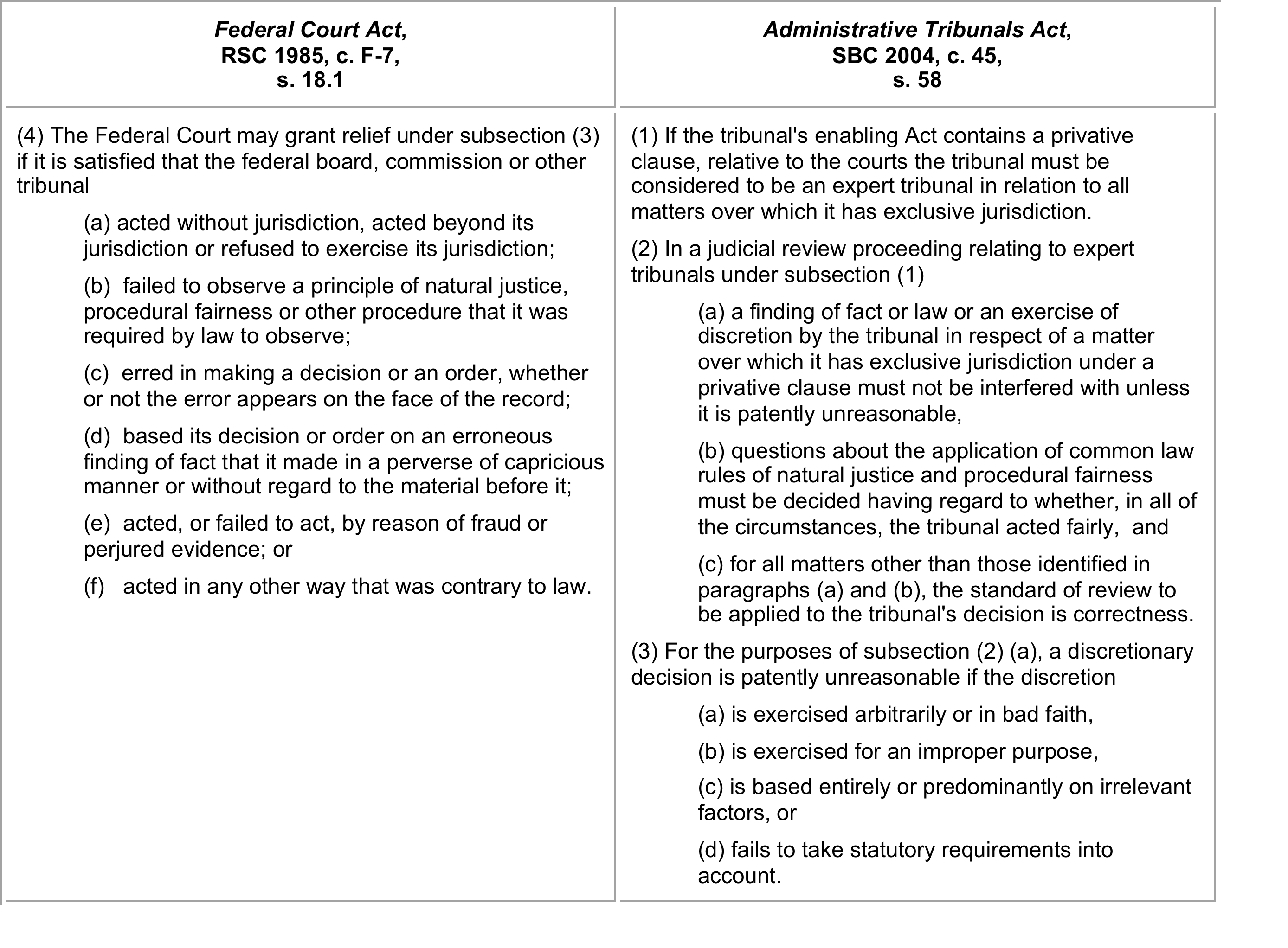 Khosa v Canada (Citizenship and Immigration) (2009 SCC)Facts: PR from India. Convicted of criminal negligence causing death. Found to be street racing. 2 yrs house arrest. Caused removal order per IRPA s. 36. Would’ve pled guilty to dangerous driving causing death, but didn’t admit speed racing. IAD denies special relief on H&C grounds – great importance to his refusal to admit he was street racing. Seeks JR per Federal Court Act s. 18.1. Fed Ct applies PU standard, upholds IAD. FCA applies reasonableness, allows appeal. Issue: What SOR to apply for Federal Ct. Act s. 181.? Does the IAD’s decision meet this standard?Outcome:Majority (Binnie):Legislation doesn’t displace SOR - If JR legislation (like FCA), analyze it and read in context – s. 18.1 read flexibly, applying SOR analysis from DunsmuirFCA s. 18.1 creates threshold grounds of review- still have to analyze under CL SORNeed different SOR for different tribs – difference degrees of deference/reasonablenessNeed to be elastic (not Procrustrian/rigid)Permits but doesn’t require court to grant JR – still discretionaryLegislature can expressly oust CL SOR analysis, but not w/ grounds of reviewAssumes court have discretion to make determinations about SORNOTE – this is assertion of power over JRSOR analysis (from Dunsmuir) – look to precedent, then factor test (not Pushpan)Application – reasonableness is “single standard” that takes its colour from the context – IAD decision was reasonable Concurring (Rothstein):Same result, didn’t overturn IAD – based on S. 18.1(d) analysis – says it makes it clear that findings of fact on highly deferential standard – don’t need to do SOR analysisWhere no privative clause – just review on correctness standard like lower courtFundamental tension of ROL only caused from privative clauseFor Pezim/Southam, where courts started looking at expertise – courts made this up, and expertise is reason behind PC, not freestanding basis for deferenceW/o PC, courts should treat like lower court:Defer on q’s of fact or mixed fact/lawDon’t defer (ie correctness) where –q of law, and no PCOnly do SOL where PC + statute doesn’t prescribe SORCourts have departed from CUPE – he doesn’t likeRejects grounds of review/SOR distinction – no justification for imposing duplicative CL analysis where the statute expressly provides for the SORKhosa: expertise or the privative clause?Khosa: The common law and the BC ATA:ATA and Application in BCATA – s. 58 and 59 lay out the SOR for JRPatent reasonableness standard still applies in BCAppeal from Trial Court- Uniform procedure- Substantive review of content: there is one right answer- SoR = correctnessError of law: must correct itError of fact: must correct “palpable and overriding error” (deference to trial court’s firsthand engagement w/ facts)JR from tribunal/agency- procedure not uniform- but SoR for PF = correctness- substantive review of content: reasonableness or correctness“deference as respect requires not submission but a respectful attention to the reasons offered or which could be offered in support of a decision”